KMPSZ területi földrajzverseny, 2023Ukrajna földrajza8. osztályI. fordulóA feladatok megoldásához 60 perc áll rendelkezésre. Először figyelmesen olvasd el a feladatokban megfogalmazott kérdéseket, majd alaposan gondold át válaszaidat, s azt írd le! Nem egyértelmű áthúzás, javítás stb. esetén arra a feladatrészre nem jár pont. A feladatlapokra tollal írj! Az elérhető maximális éték 100 pont.I. Határozd meg az alábbi fogalmakat 1-1 mondatban! (30 p)Szögtartó vetületekIzovonalakNavigációs rendszerRelatív magasságGeopolitika  Felségvíz GeológiaAlluviális üledékekAntropogén domborzatformákDemográfiai politikaII. Párosítsd az alábbi folyókat a torkolatuk helyével! (Kösd össze őket tollal, egyenes vonallal, vagy írd a betű elé a megfelelő számot!) (4 p)1. Dnyeper 		__A) Dnyeper2. Pripjaty			__B) Duna3. Tisza 			__D) Visztula4. Nyugati-Bug		__E) Fekete-tenger III. Párosítsd az alábbi talajtípusokat a megfelelő előfordulásukkal! (Kösd össze őket tollal, egyenes vonallal, vagy írd a betű elé a megfelelő számot!)  (4 p)1. barna erdőtalaj			__A) déli sztyeppék2. podzolos gyeptalaj		__B) a Kárpátok csúcsain3. csernozjom			__C) Poliszja4. szoloncsákok			__D) Ukrán-Kárpátaok__E) sztyeppei területekIV. Állítsd csökkenő sorrendbe a lehullott csapadék mennyisége alapján az adott területeket (a megfelelő sorszámot írd az adott terület neve elé)! (10 p)__ Poliszja__ Dnyepermelléki-hátság__ Fekete-tenger partvidéke__ Ukrán-Kárpátok__ KárpátaljaV. Számítási-logikai feladatok (30 p)1. A térképen A és B város között a távolság 17 cm. A térkép méretaránya 1:50 000. Mennyi a városok közötti távolság a valóságban (10 p)?2. Határozd meg a helyi időt Budapesten (é. sz. 47°, k. h. 19°), ha Beregszászban (é. sz. 48°, k. h. 22°) 17:32 óra van (20 p)!VI. Feladat a vázlattérképen. Ábrázold a vázlattérképen az alábbi földrajzi neveket az előttük található számokkal! (12 pont; elemenként 1pont)1. Vízválasztó-Verhovinai-Kárpátok2. Vulkanikus-gerinc (Vihorlát-Gutini)3. Hoverla4. Külső-Kárpátok5. Prut6. Tisza7. Latorca8. Ung9. Borzsa10. Tarac11. Szinevíri-tó12. Dnyeszter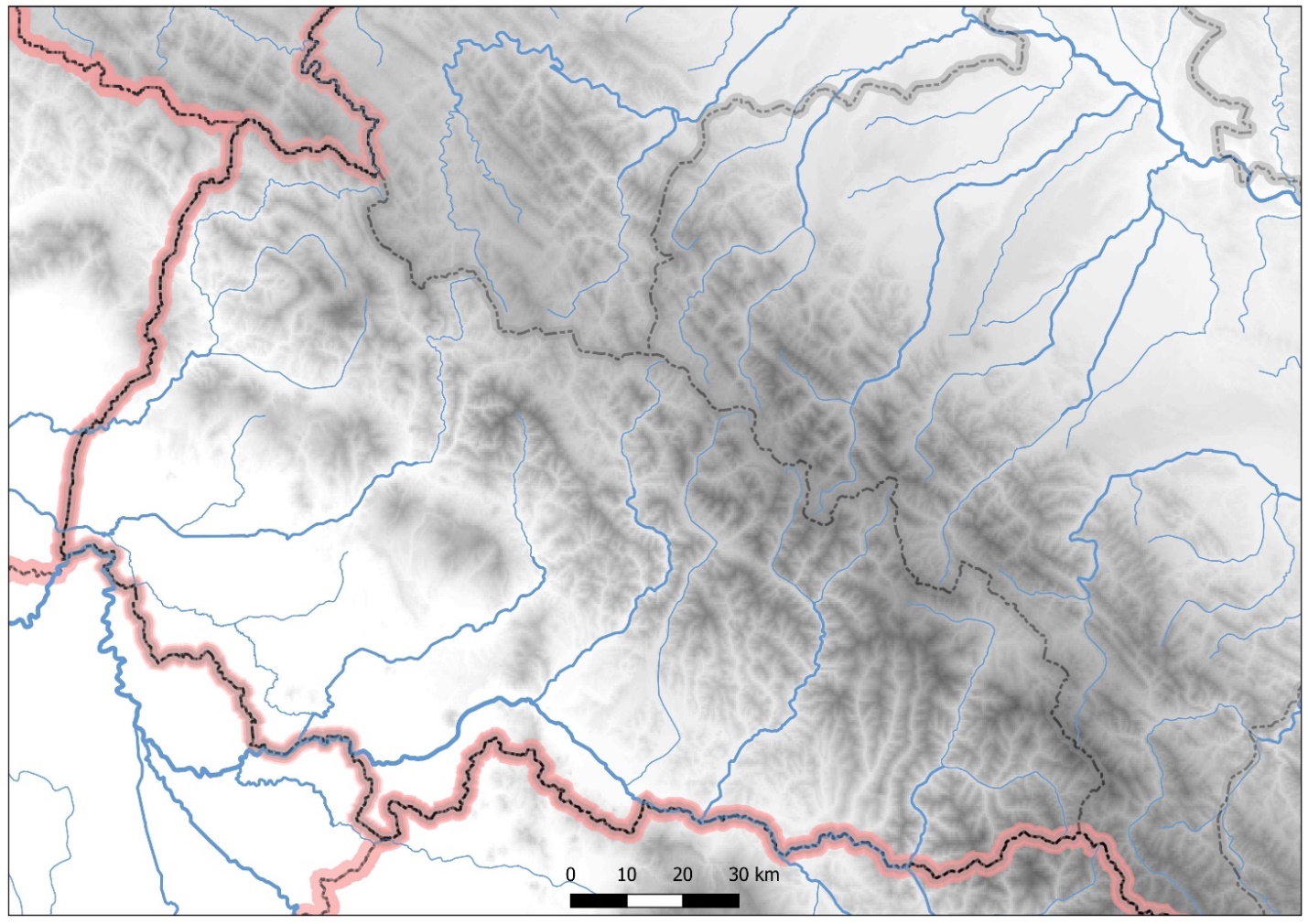 VII. Kérdés a GENIUS tehetséggondozó foglalkozásokon feldolgozott témakörökből. Állítsd csökkenő sorrendbe a legelterjedtebb nyelveket Európában (a megfelelő sorszámot írd az adott terület neve elé)! (10 p)__ Lengyel__ Francia__ Magyar__ Svéd__ Német__ Román__ Angol__ Orosz__ Cseh__ Ukrán